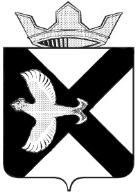 АДМИНИСТРАЦИЯ Муниципального  образования поселок  БоровскийПОСТАНОВЛЕНИЕ28 февраля 2019 г.						                                   № 21рп.БоровскийТюменского муниципального районаВ соответствии с Жилищным Кодексом Российской Федерации, постановлением Правительства Российской Федерации от 13.08.2006 № 491 «Об утверждении Правил содержания общего имущества в многоквартирном доме и правил изменения размера платы за содержание и ремонт жилого помещения, в случае оказания услуг и выполнения работ по управлению, содержанию и ремонту общего имущества  в многоквартирном доме не надлежащего качества и (или) с перерывами, превышающими установленную продолжительность», руководствуясь Уставом  муниципального образования поселок Боровский:Внести изменения в постановление администрации муниципального образования поселок Боровский от 16.01.2019 №3 «Об утверждении тарифицированного перечня работ и услуг, входящих в плату за содержание жилых помещений, расположенных в многоквартирных домах» (далее – Постановление).Приложения 1, 2, 3  Постановления изложить в новой редакции согласно приложению 1,2,3 к настоящему постановлению.Опубликовать настоящее постановление в газете «Боровские вести» и на официальном сайте муниципального образования поселок Боровский.Глава муниципального образования                                                  С.В.Сычева